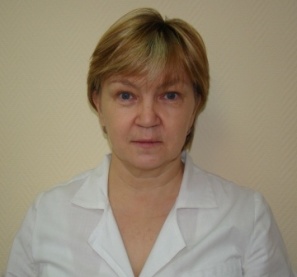 Арсентьева Татьяна Николаевна,депутат  Совета народных депутатов Промышленновского муниципального района Дата и место рождения: 10.10.1961г.,  Кемеровская область, Промышленновский  район, пгт.  Промышленная.Образование: Высшее. Кемеровский  государственный медицинский институт,  специальность педиатрия (1985г.). Место работы: ГБУЗ КО «Промышленновская районная больница», районный педиатр.Рабочий адрес: 652380, Кемеровская область, Промышленновский  район, пгт.  Промышленная, ул. Н.Островского, д.78.Телефон: (384-42) 7-43-12Депутат Совета народных депутатов  Промышленновского муниципального района IV, V созывов.Член  постоянной депутатской комиссии по социальным вопросам.Дата избрания: 08.09.2013г.Член Всероссийской политической Партии «Единая Россия».Избирательный округ № 8  (входят: пгт. Промышленная: микрорайон "Южный". переулки Мичурина, улицы Береснева, Дальняя, Дорожная, Заречная, Коммунистическая с № 34 по № 90а, с № 31 по № 43, Лесная, Новая, Новогодняя, Новоселов, Российская, Рябиновая,Сиреневая, Согласия, Таежная, Тельмана  с  № 32 по № 42,  с № 23 по № 33).График приема граждан: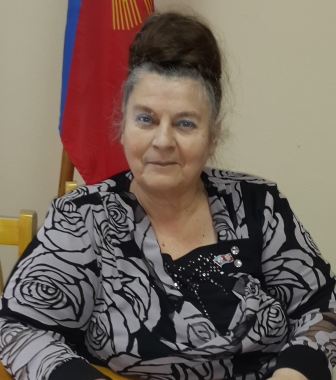 Устимова Галина Васильевна, депутат  Совета народных депутатов  Промышленновского муниципального районаДата и место рождения: 18.11.1949г.,  Кемеровская область, Промышленновский  район, пгт.  Промышленная.Образование: Высшее. Кемеровский  государственный педагогический институт,  учитель истории и обществознания (1972г.). Место работы:   МБОУ «Промышленновская  СОШ №2», учитель истории и обществознания.Рабочий адрес: 652380, Кемеровская область, Промышленновский  район, пгт.  Промышленная, ул. Октябрьская, д.2.Телефон: (384-42) 7-42-43Дата избрания: 08.09.2013г.Депутат  Совета народных депутатов Промышленновского муниципального района  I,II,III, IV,V созывов.Председатель постоянной депутатской комиссии по местному самоуправлению  и правоохранительной деятельности.Член Всероссийской политической Партии «Единая Россия».Избирательный округ № 1(в округ входят: пгт. Промышленная:  переулки Веселова, Комарова, Песочный, Пионерский, Чкалова,  улицы Алтайская, Восточная, Камыслинская, Колхозная, Комарова, Мостовая, Некрасова, Песочная, Советская с №1 по №115,  с №2 по №122а, Чехова, Чкалова, Школьная, Юбилейная, казарма 231 км.).График приема граждан: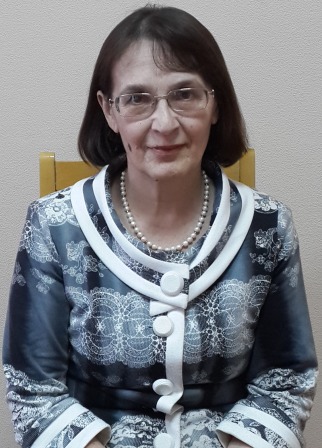 Дианова Галина Александровна,               депутат  Совета народных депутатов Промышленновского                       муниципального района                                                  Дата и место рождения: 13.02.1958г.,  Кемеровская область, Промышленновский  район, пгт.  Промышленная.Образование: Высшее. Новосибирский   государственный медицинский  институт, специальность - педиатрия (1972г.). Место работы:   ГБУЗ КО «Промышленновская районная больница», участковый  педиатр, высшая квалификационная категория.Рабочий адрес: 652380, Кемеровская область, Промышленновский  район, пгт.  Промышленная, ул. Крупской, д.17.Телефон: (384-42) 7-46-82Дата избрания: 08.09.2013г.Член Всероссийской политической Партии «Единая Россия».Депутат  Совета народных депутатов  Промышленновского муниципального района III, IV, V созывов.Председатель постоянно действующей комиссии по вопросам бюджета и налоговой политики и финансам.  Избирательный округ  № 3 (в округ входят:  пгт.Промышленная: микрорайон Озёрный, переулки Индустриальный, Инской,  Калининский, Магистральный, улицы Базовая, Вокзальная с № 73 по № 85, с № 86 по № 134,  Зеленая, Индустриальная с № 39 по № 169, с № 42 по № 198, Инская, Калининская с №№ 26-178, Луговая, Озерная,  Октябрьская с № 83 по № 191,  с № 80 по № 214, Первомайская с № 43 по № 105,  с № 48 по № 86,  Рабочая с №№ 99-202, Советская с № 117  по № 227,  с № 124 по № 206, Совхозная, казарма 226 км.).График приема граждан: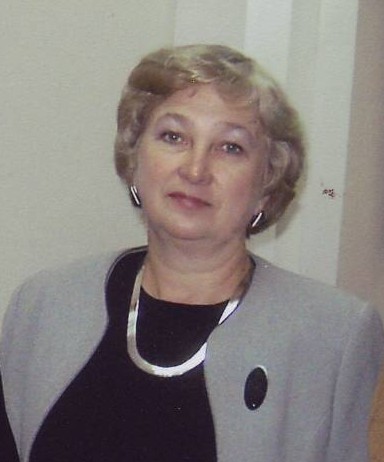 Драганец Наталья  Николаевна,депутат  Совета народных депутатов Промышленновского муниципального района Дата и место рождения: 22.11.1952г.,  Кемеровская область, Промышленновский  район, пгт. Промышленная.Образование: Высшее. Кемеровский  государственный университет,  специальность -учитель биологии  и химии (1975г.). Место работы:  МБОУ «Заринская СОШ им. М.А. Аверина», заместитель директора по учебно-воспитательной работе.Рабочий адрес: 652383, Кемеровская область, Промышленновский  район,                         п.  Плотниково, ул. Школьная, д.3.Телефон: (384-42) 6-72-84Дата избрания: 08.09.2013г.Сторонник всероссийской политической Партии «Единая Россия».Депутат  Совета народных депутатов Промышленновского муниципального района   IV, V  созывов.Член  постоянной депутатской комиссии по местному самоуправлению  и правоохранительной деятельности. Избирательный  округ № 14 (в округ входят: поселок Плотниково переулки: Комсомольский, Октябрьский, Рабочий, Элеваторный, Советский, Школьный, Южный,    улицы: Комсомольская, Нагорная,  Новостройка, Октябрьская, Рабочая, Совхозная, Трудовая, Центральная, 40 лет Победы, Лесная, Мичурина, Молодежная, Пруды, Советская, Школьная, Южная; поселок Первомайский).График приема граждан: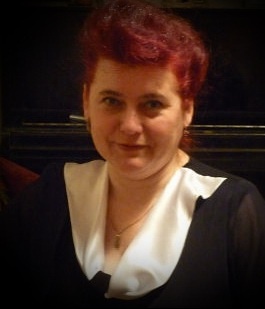 Казакова Нина Викторовна,депутат  Совета народных депутатов  Промышленновского муниципального районаДата и место рождения: 17.08.1961г.,  Новосибирская  область, г. Черепаново.Образование: Высшее. Иркутский педагогический   институт, специальность - дошкольная педагогика и психология(1988г.) Место работы:  МБДОУ Плотниковский детский сад «Теремок», заведующий.Рабочий адрес: 652380, Кемеровская область, Промышленновский  район, п. Плотниково, ул. Советская, д. 10.Телефон: (384-42) 6-74-94Дата избрания: 08.09.2013г.Член Всероссийской политической Партии «Единая Россия».Депутат  Совета народных депутатов Промышленновского муниципального  района  IV, V созыва.Председатель постоянной депутатской комиссии по  социальным вопросам.Избирательный округ № 15 (в округ входят: поселок Плотниково переулки: Железнодорожный, Почтовый, Сенной, улицы: Весенняя, Вокзальная, ДОС, Железнодорожная, Западная, Луговая, Полевая, Почтовая, Садовая, Северная, Степная, Майская, Мирная, Сибирская, Строителей, Цветочная, Юбилейная, поселок Брянский (157 км.).График приема граждан: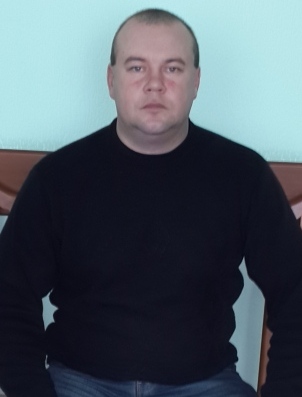 Денисов  Евгений Анатольевич, депутат  Совета народных депутатов  Промышленновского муниципального районаДата и место рождения: 08.07.1974г.,  Кемеровская область, Промышленновский  район, д. Ивано-Родионовск.Образование: Высшее. Новосибирский   аграрный университет, специальность агрономия.  (1995г.) Рабочий адрес: 652380, Кемеровская область, Промышленновский  район, пгт.  Промышленная, ул. Некрасова, д. 5.Телефон: 89236028721Место работы:  ЗАО « Ударник полей», заместитель директора по производству.Дата избрания: 08.09.2013г.Член Всероссийской политической Партии «Единая Россия».Депутат  Совета народных депутатов Промышленновского муниципального района  IV, V созывов.Член постоянной депутатской комиссии по вопросам бюджета налоговой политики и финансам. . График приема граждан: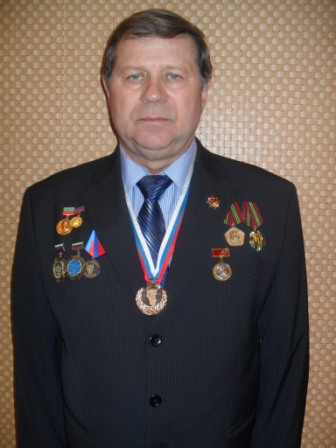 Горячев Владимир Александровичдепутат  Совета народных депутатов Промышленновского муниципального района Дата и место рождения: 05.11.1952г.,  Кемеровская область, Промышленновский  район, пгт.  Промышленная.Образование: Высшее. Новосибирский   сельскохозяйственный  институт, специальность агроном  (1979г.) Место работы:  ООО «Колос», генеральный   директор.Рабочий адрес: 652384, Кемеровская область, Промышленновский  район, д. Протопопово, пер. Центральный, д.1.Телефон: (384-42) 6-65-37Дата избрания: 08.09.2013г.Депутат  Совета народных депутатов Промышленновского муниципального района IV, V созывов.Председатель постоянной депутатской комиссии по вопросам аграрной  политики. Сторонник Всероссийской политической партии «Единая Россия».Избирательный округ  № 17 (в округ входят: поселок Цветущий, деревня Протопопово, деревня Труд, деревня Тарабарино, поселок 251 км, деревня Байрак, станция Контрольная, село Морозово, поселок 239 км, деревня Еремино).График приема граждан: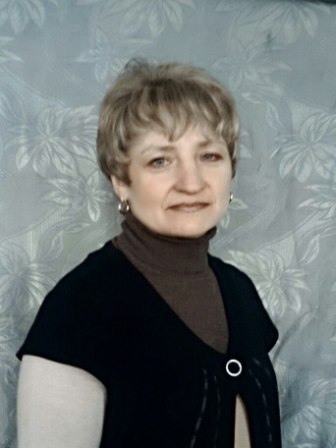 Невзорова Вера Семеновна,депутат  Совета народных депутатов Промышленновского муниципального районаДата и место рождения: 05.11.1967г.,  Кемеровская область, Промышленновский  район, ст. Падунская.Образование: Высшее. Кемеровский   государственный  университет, специальность  учитель биологии (1990г.).Место работы:  МБОУ «Падунская СОШ», заместитель директора по учебно-воспитательной работе.Рабочий адрес: 652370, Кемеровская область, Промышленновский  район, ст. Падунская , ул.   Калинана, д. 15.  Телефон: (384-42) 6-37-79Дата избрания: 08.09.2013г.Член Всероссийской политической Партии «Единая Россия».Депутат  Совета народных депутатов Промышленновского муниципального района III, IV, V созывов.Член  постоянной депутатской комиссии по вопросам бюджета, налоговой политики и финансам. Избирательный округ  № 13 (в округ входят: станция Падунская, деревня Васьково).График приема граждан: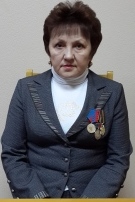 Мальцева Вера  Александровна,депутат  Совета народных депутатов Промышленновского муниципального районаДата и место рождения: 02.10.1960г.,  Кемеровская область, Промышленновский  район, д. Ивано-Родионовск.Образование: Среднее  специальное. Кемеровское медицинское училище, специальность медицинская сестра (1980г.).Место работы:   ГБУЗКО «Промышленновская районная больница», старшая медсестра стоматологического отделения.Рабочий адрес: 652380, Кемеровская область, Промышленновский  район, пгт.  Промышленная, ул. Н- Островского, д.7.Телефон: (384-42) 7-19-40Дата избрания: 08.09.2013г.Член Всероссийской политической Партии  «Единая Россия».Депутат Совета народных депутатов Промышленновского муниципального района  V созыва.Член  постоянной депутатской комиссии по  депутатской этике и регламенту. Избирательный округ  № 2 (в округ входят пгт.Промышленная: переулки Береговой, Вокзальный, Гоголя, Кузнецкий, Набережный, Огородникова, Октябрьский, Первомайский, Почтовый, Советский, улицы Береговая,  Вокзальная с N 1 по N 71в, с N 2 по N 84, Железнодорожная, Индустриальная с N 1 по N 37, с N 2 по N 40, Калининская с №№ 1 - 25, М.Горького,  Набережная, Октябрьская с N 1 по N 81,  с N 2 по N 78,  Первомайская с N 1 по N 41, с N 2 по N 46, Почтовая, Рабочая с N 1 по 97, с N 2 по N 98, Речная, Станционная, Чапаева). График приема граждан: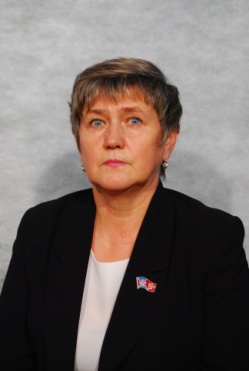 Мотрий Татьяна Петровна,                                                                                                                                                                                                  председатель  Совета народных депутатов                                  Промышленновского муниципального районаДата и место рождения: 19.01.1961г.,  Кемеровская область, Промышленновский  район, пгт.  Промышленная.Образование: Высшее. Кемеровский  государственный медицинский институт,  специальность - врач стоматолог (1983г.). Место работы:   Совет народных депутатов Промышленновского муниципального  района, председатель Совет народных депутатов Промышленновского района.Рабочий адрес: 652380, Кемеровская область, Промышленновский  район, пгт.  Промышленная, ул. Коммунистическая, д.23 А.Телефон: (384-42) 7-40-94Дата избрания: 08.09.2013г.Член Всероссийской политической Партии «Единая Россия».Депутат  Совета народных депутатов Промышленновского муниципального района II,III, IV, V созывов.Избирательный округ № 7 (в округ входят пгт. Промышленная: переулки Транспортный с №№ 1-12, улицы Березовая,  Весенняя, Гвардейская, Западная, Красноармейская, Мирная, Молодежная, Осенняя, Парковая с №№ 1-55, Полевая, П.Осипенко, Раздольная, Садовая, Светлая, Снежная,  Солнечная,  Сосновая,  Спортивная, Степная).График приема граждан: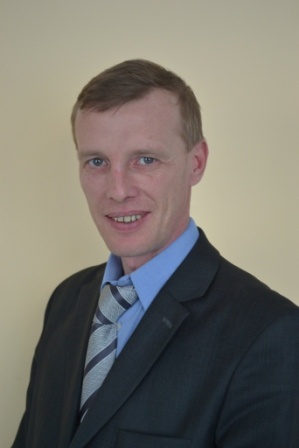 Перфильев Александр Николаевич,депутат  Совета народных депутатов Промышленновского муниципального районаДата и место рождения: 21.05.1975г.,  Томская область,  г. Томск 7.Образование: Высшее. Кемеровский  государственный университет,  учитель математики (1997г.). Дополнительное образование по президентской программе « Менеджмент в системе государственного и муниципального управления». Место работы:   МБОУ «Заринская СОШ им. М.А. Аверина», директор школы.Рабочий адрес: 652383, Кемеровская область, Промышленновский  район, п. Плотниково, ул. Школьная, д.3.Телефон: (384-42) 6-72-84Дата избрания: 08.09.2013г.Депутат  Совета народных депутатов Промышленновского муниципального района   V созыва.Член постоянной депутатской комиссии по местному самоуправлению  и правоохранительной деятельности. Член Всероссийской политической Партии «Единая Россия».Избирательный округ № 6 (в округ входят пгт. Промышленная: переулки Заводской,  Комсомольский, Крупской, Механический, Парковый, улицы Есенина, Звездная, Кленовая, Комсомольская с № 11 по № 77, с № 14 по № 66, Крупской  с № 29 по № 97, с № 36 по № 108, Мазикина с № 7 по № 81, с № 14 по № 78, Майская, Механическая, Н.Островского с № 27 по № 115, с № 24 по № 72а, Парковая с №56 по №94, Пушкина с № 25 по № 79, с № 26 по № 98,  Строительная, Тихая).График приема граждан: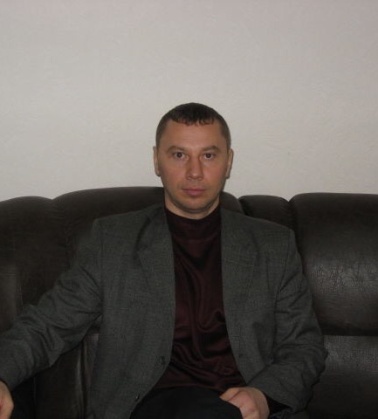 Ермолаев Сергей Евгеньевич,депутат  Совета народных депутатов Промышленновского муниципального районаДата и место рождения: 14.08.1967г.,  Кемеровская область, пгт. Промышленная.Образование: Высшее. Новосибирский государственный университет им. Ленинского комсомола (1989г.), специальность - математика.Место работы:   Индивидуальный предприниматель.Рабочий адрес: 652380, Кемеровская область, Промышленновский  район,                            пгт.  Промышленная, ул. Коммунистическая, д. 45г.Телефон: (384-42) 7-22-62Дата избрания: 08.09.2013г.Член Всероссийской политической Партии «Единая Россия».Депутат  Совета народных депутатов  Промышленновского муниципального района V созыв.Член постоянной депутатской комиссии по вопросам бюджета, налоговой политики и финансам. Избирательный округ № 5 (в округ входят пгт.Промышленная: переулки Степной с № 1 - 3, улицы Гражданская, Коммунистическая с № 5 по № 29, с № 4 по № 32, Комсомольская с № 1 по № 9,  с № 2 по № 12, Кооперативная,  Крупской с № 12 по № 26, с № 5 по № 27,  Кузбасская, Лермонтова, Мазикина с № 2 по № 12, с № 1 по № 5, Маяковского, Н.Островского с № 2б по № 16, с № 1 по № 25, Привокзальная с № 18 по № 20, Пушкина с № 1 по № 11, с № 2 по № 24, Сибирская,  Тельмана с № 15 по № 19,  с № 24 по  №  30, Транспортная).График приема граждан: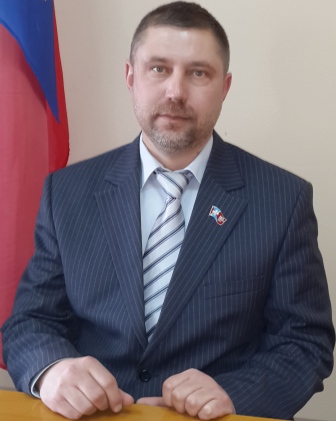 Ефремов Андрей Иванович,депутат  Совета народных депутатов Промышленновского муниципального районаДата и место рождения: 08.07.1969г.,  с/з Тарасовский Промышленновского района, Кемеровская область.Образование: Средне специальное. Новосибирский электро-машино-строительный техникум. Место работы:  ООО «Горизонт», директорРабочий адрес: 652380, Кемеровская область, Промышленновский  район, с Журавлево, ул. Набережная, д. 11.Телефон: 8-905-070-67-54Дата избрания: 08.09.2013г.Член Всероссийской политической Партии  «Единая Россия».Депутат  Совета народных депутатов Промышленновского муниципального района V созыва.Член постоянной депутатской комиссии по вопросам  аграрной политики. Избирательный округ № 9 (в округ входят: деревня Иван-Брод, деревня  Касимовка, деревня Прогресс, село Ваганово, село Журавлево).График приема граждан: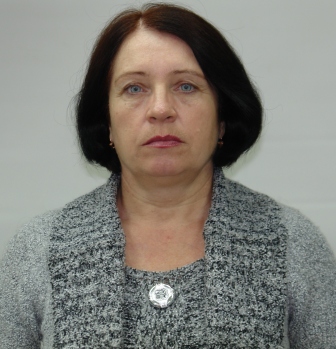 Зубкова Татьяна Николаевна,депутат  Совета народных депутатов Промышленновского муниципального районаДата и место рождения: 15.04.1957г.,  Кемеровская область, Промышленновский  район, с. Тарасово.Образование: Средне специальное. Новосибирское медицинское училище, специальность - медицинская сестра (1976г.)Место работы:   ГБУЗКО «Промышленновская районная больница» Тарасовская врачебная амбулатория, участковая медицинская сестра. Рабочий адрес: 652393, Кемеровская область, Промышленновский  район, с. Тарасово, ул. Центральная, д. 96в.  Телефон: (384-42) 6-41-97Дата избрания: 08.09.2013г.Член Всероссийской политической Партии  «Единая Россия».Депутат  Совета народных депутатов Промышленновского муниципального района  V созыва.Член постоянной депутатской  комиссии по вопросам депутатской этике и регламенту. Избирательный округ  № 18 (в округ входят: станция Падунская, деревня Васьково).График приема граждан: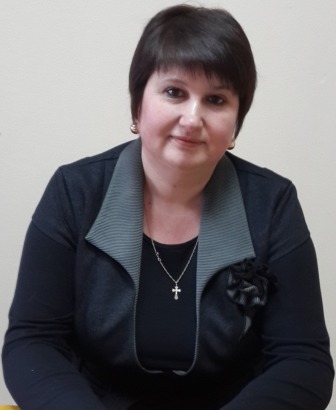 Тишкина Лариса Викторовна,депутат  Совета народных депутатов Промышленновского муниципального районаДата и место рождения: 19.07.1970г.,  Кемеровская область, Промышленновский  район, с. Окунево.Образование: Высшее. Кузбасский областной педагогический институт, специальность – дошкольное образование (2006г.).Место работы:   МБДОУ «Окуневский детский сад «Умка», заведующий.Рабочий адрес: 652390, Кемеровская область, Промышленновский  район, с. Окунево, ул. Почтовый, д. 12.Телефон: (384-42) 6-23-93Дата избрания: 08.09.2013г.Член Всероссийской политической  «Единая Россия».Депутат  Совета народных депутатов   Промышленновского муниципального района V созыва.Член  постоянной депутатской комиссии по социальным вопросам. Избирательный округ  № 12 (в округ входят: село Окунево, поселок 210 км, поселок Ранний, деревня Пьяново, разъезд Новый Исток).График приема граждан: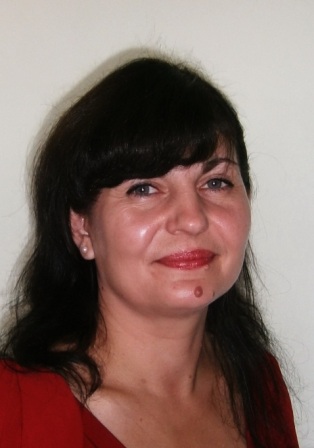 Торгунакова Наталья Александровна,депутат  Совета народных депутатов Промышленновского муниципального районаДата и место рождения: 27.09.1973г.,  ст. Красноярка, Ленинск-Кузнецкого района, Кемеровская область,Образование: Средне-специальное. Кемеровское областное училище культуры (1999г.).Место работы:   МБУ «Районный культурно - досуговый комплекс», заведующая сектором по народному творчеству.Рабочий адрес: 652380, Кемеровская область, Промышленновский  район, пгт. Промышленная, ул. Коммунистическая, д. 27а. Телефон: (384-42) 7-40-31Дата избрания: 08.09.2013г.Член всероссийской политической Партии  «Единая Россия».Депутат  Совета народных депутатов  Промышленновского муниципального района V созыва.Председатель постоянной депутатской комиссии по депутатской этике и регламенту. Избирательный округ  № 19 (в округ входят: село Титово, деревня Усть-Каменка, поселок Тарсьма, деревня Усть-Тарсьма, село Абышево, село Березово).График приема граждан: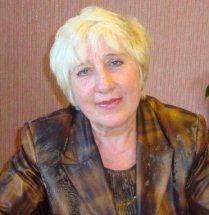 Рябинина Анна Степановна,депутат  Совета народных депутатов Промышленновского муниципального районаДата и место рождения: 01.04.1949г.,  Ивано-Франковская область, Коломыйского района, с. ЗамулинцыОбразование: Среднее профессиональное. Черновицкий техникум железнодорожного транспорта г. Черновцы,  специальность строительство и эксплуатация путевого хозяйства железнодорожного транспорта (1969г.). Место работы: пенсионерТелефон: 89236041508Дата избрания: 10.09.2017г.Член  постоянной депутатской комиссии по социальным вопросам.Член Всероссийской политической Партии  «Единая Россия».Избирательный округ  № 11 (в округ входят деревня Подкопенная, село Лебеди, деревня Корбелкино, деревня Пор-Искитим, деревня Уфимцево, поселок Соревнование, поселок Восход, поселок Нагорный).График приема граждан: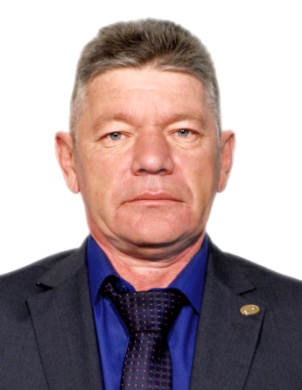 Порошин Сергей Владимирович,депутат  Совета народных депутатов Промышленновского муниципального районаДата и место рождения: 27.01.1968г., Кемеровская область, Промышленновский район, пгт. ПромышленнаяОбразование: Основное общее, средняя школа № 2 п. Промышленная Кемеровской области, свидетельство о восьмилетнем образовании (1983г.). Место работы: Рельсосварочное предприятие № 29 структурного подразделения ООО «РСП - М», стропальщик.Телефон: 89049635735Дата избрания: 10.09.2017г.Член  постоянной депутатской комиссии по вопросам местного самоуправления и правоохранительной деятельности.Сторонник Всероссийской политической Партии  «Единая Россия».Избирательный округ  № 4 (в округ входят пгт. Промышленная: переулки Матросова, Полевой, Северный,  Степной с №№ 4-12а,  Транспортный с №№ 13-16, улицы Автомобилистов, Деповская, Коммунистическая с №№ 1а - 3, Линейная, Локомотивная, Матросова, Партизанская, Привокзальная с №№ 2-14,  Путейская, Северная, Тельмана с N 6  по N 22, с N 1 по N 13, Трудовая, Ударная, Фасадная, Цветочная).График приема граждан: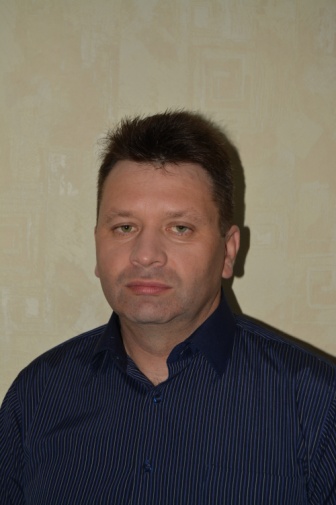 Дроздов Алексей Иванович,депутат  Совета народных депутатов Промышленновского муниципального районаДата и место рождения: 28.10.1974г.,  Кемеровская область, Промышленновский район, с. УшаковоОбразование: Высшее, «Кемеровский государственный сельскохозяйственный институт» к. Кемерово, по специальности механизация сельского хозяйства (2014г.). Место работы: ООО «Окуневская ферма», главный инженерТелефон: 89530669416Дата избрания: 10.09.2017г.Член  постоянной депутатской комиссии по вопросам местного самоуправления и правоохранительной деятельности.Сторонник Всероссийской политической Партии  «Единая Россия».Избирательный округ  № 10 (в округ входят: деревня Калинкино, деревня Ушаково, деревня Портнягино, поселок Октябрьский, деревня Колычево, деревня Плотниково,  деревня Сыромолотное).График приема граждан:Ф.И.О.Дни приёмаВремя приёмаАдрес приёмнойтелефонАрсентьева  Татьяна Николаевначетвертая  пятница месяца1600 до 1700652380, Кемеровская область, Промышленновский район, пгт. Промышленная, ул. Коммунистическая, д.23А, Администрация Промышленновского муниципального района Общественная приёмная, кабинет № 115р.т.: 7-43-12Ф.И.О.Дни приёмаВремя приёмаАдрес приёмнойтелефонУстимова Галина Васильевнапервая пятница месяца1500 до 1600652380, Кемеровская область, Промышленновский район, пгт. Промышленная, ул. Коммунистическая, д.23А, Администрация Промышленновского муниципального района Общественная приёмная, кабинет № 115р.т. 7-42-43Ф.И.О.Дни приёмаВремя приёмаАдрес приёмнойтелефонДианова Галина Александровнатретья пятница месяца1600 до 1700652380, Кемеровская область, Промышленновский район, пгт. Промышленная, ул. Коммунистическая, д.23А, Администрация Промышленновского муниципального района Общественная приёмная, кабинет № 115р.т. 7-46-82Ф.И.О.Дни приёмаВремя приёмаАдрес приёмнойтелефонДраганец НатальяНиколаевнапервая пятница месяца1600 до 1700652383, Кемеровская область, Промышленновский район, п. Плотниково,Администрация Плотниковского сельского поселения Промышленновского муниципального района р.тел.:6-72-84Ф.И.О.Дни приёмаВремя приёмаАдрес приёмнойтелефонКазакова Нина Викторовнавторая пятница месяца1400 до 1500652383, Кемеровская область, Промышленновский район, п. Плотниково,Администрация Плотниковского сельского поселения Промышленновского муниципального района р.т. 6-74-94Ф.И.О.Дни приёмаВремя приёмаАдрес приёмнойтелефонДенисов Евгений Анатольевичвторой вторник месяца1600 до 1700652399, Кемеровская область, Промышленновский район, с. Пушкино,Администрация Пушкинского сельского поселения Промышленновского муниципального района р.т. 89236028721Ф.И.О.Дни приёмаВремя приёмаАдрес приёмнойтелефонГорячев Владимир Александровичтретья пятница месяца1600 до 1700652384, Кемеровская область, Промышленновский район, д. Тарабарино,Администрация Тарабаринского сельского поселения Промышленновского муниципального района р.т. 6-65-37Ф.И.О.Дни приёмаВремя приёмаАдрес приёмнойтелефонНевзорова Вера Семеновнатретья пятница месяца1000 до 1200652370, Кемеровская область, Промышленновский район, ст. Падунская,Администрация Падунского сельского поселения Промышленновского муниципального района р.т.6-37-79Ф.И.О.Дни приёмаВремя приёмаАдрес приёмнойтелефонМальцева Вера Александровнавторая пятница месяца1500 до 1600652380, Кемеровская область, Промышленновский район, пгт. Промышленная, ул. Коммунистическая, д.23А, Администрация Промышленновского муниципального района Общественная приёмная, кабинет № 115р.т. 7-19-40Ф.И.О.Дни приёмаВремя приёмаАдрес приёмнойтелефонМотрий Татьяна Петровнатретья  пятница месяца1400 до 1500652380, Кемеровская область, Промышленновский район, пгт. Промышленная, ул. Коммунистическая, д.23А, Администрация Промышленновского муниципального района Общественная приёмная, кабинет № 115р.т. 7-40-94Ф.И.О.Дни приёмаВремя приёмаАдрес приёмнойтелефонПерфильев Александр Николаевичвторая пятница месяца1600 до 1700652380, Кемеровская область, Промышленновский район, пгт. Промышленная, ул. Коммунистическая, д.23А, Администрация Промышленновского муниципального района Общественная приёмная, кабинет № 115р.т. 6-72-84Ф.И.О.Дни приёмаВремя приёмаАдрес приёмнойтелефонЕрмолаев Сергей Евгеньевич первая пятница месяца1600 до 1700652380, Кемеровская область, Промышленновский район, пгт. Промышленная, ул. Коммунистическая, д.23А, Администрация Промышленновского муниципального района Общественная приёмная, кабинет № 115р.т. 7-22-62Ф.И.О.Дни приёмаВремя приёмаАдрес приёмнойтелефонЕфремов Андрей Ивановичпервая пятница месяца1500 до 1600652395, Кемеровская область, Промышленновский район, с. Ваганово,Администрация Вагановского сельского поселения Промышленновского муниципального района р.т. 8-905-070-67-54Ф.И.О.Дни приёмаВремя приёмаАдрес приёмнойтелефонЗубкова Татьяна Николаевнапервый четверг месяца1600 до 1700652393, Кемеровская область, Промышленновский район, с. Тарасово,Администрация Тарасовского сельского поселения Промышленновского муниципального района р.т.6-41-97Ф.И.О.Дни приёмаВремя приёмаАдрес приёмнойтелефонТишкина Лариса Викторовнапервый пятница месяца1400 до 1500652390, Кемеровская область, Промышленновский район, с. Окунево,Администрация Окуневского сельского поселения Промышленновского муниципального района р.т.6-23-93Ф.И.О.Дни приёмаВремя приёмаАдрес приёмнойтелефонТоргунакова Наталья Александровнапервый понедельник месяца1100 до 1200652391, Кемеровская область, Промышленновский район, с. Титово,Администрация Титовского сельского поселения Промышленновского муниципального района р.т.7-40-31Ф.И.О.Дни приёмаВремя приёмаАдрес приёмнойтелефонРябинина Анна Степановнатретья пятница месяца1800 до 1900652391, Кемеровская область, Промышленновский район, с. Лебеди,Администрация Лебедевского сельского поселения Промышленновского муниципального района 89236041508Ф.И.О.Дни приёмаВремя приёмаАдрес приёмнойтелефонПорошин Сергей Владимировиччетвертая пятница месяца1600 до 1700652380, Кемеровская область, Промышленновский район, пгт. Промышленная, ул. Коммунистическая, д.23А, Администрация Промышленновского муниципального района Общественная приёмная, кабинет № 11589049635735Ф.И.О.Дни приёмаВремя приёмаАдрес приёмнойтелефонДроздов Алексей Ивановичвторая пятница месяца1500 до 1600652385,  Кемеровская область, Промышленновский район, с. Калинкино, Администрация Калинкинского сельского поселения Промышленновского муниципального района89530669416